Управление Алтайского края по образованию и делам молодёжиКраевое государственное специальное (коррекционное) общеобразовательное учреждение для обучающихся, воспитанников с  ограниченными возможностями здоровья «Бийская специальная (коррекционная)общеобразовательная школа-интернат № 1 VIII вида»СОГЛАСОВАНО                                      УТВЕРЖДАЮПротокол заседания  учителей                Директор КГС(К)ОУ «БийскаяМО трудового обучения                          специальная (коррекционная)№____ от ___   _________ 2011              общеобразовательная школа-интернат                                                                    №1 VII вида»         Руководитель:                                            ___________________Е.А.Макушин_____________ С.Е.Гранкин                   ___ ______________2011 г.                     Приказ от _______________№______Рабочая программапо  уче6ному предмету «Трудовое обучение» (Столярное дело) для учащихся 5  классаРазработана на основе Программы специальных (коррекционных) образовательных учреждений VIII вида 5-9 классы под редакцией В.В.ВоронковойСоставитель:    В.И.Несуненко.,учитель трудового обучения высшая квалификационная категории                Бийск 2011                                                 Содержание Паспорт рабочей программы  ……………………………….…… 3Пояснительная записка  …………………………………………..4 Учебно – тематический план ……………………………………..6Тематическое планирование ……………………………………...7  Планируемые результаты ………………………………………..13Формы оценивания ………………………………………………...14  Перечень учебно – методического обеспечения образовательного процесса ……………………………………………………………15 Лист внесения изменений …………………………………………16Паспорт рабочей программы.Тип программы: программа специально (коррекционного) начального образовательного учреждения VIII видаСтатус программы: рабочая программа  учебного курсаНазначение программы:- для обучающихся, образовательная программа обеспечивает реализацию их права на информацию об образовательных услугах, права на выбор образовательных услуг и права на гарантию качества получаемых услуг;- Категория обучающихся: учащиеся  5 класса КГС(К)ОУ «Бийская специальная (коррекционная) общеобразовательная  школа-интернат № 1 VIII вида».Сроки освоения программы: 1 год.Объем учебного времени: 204 часа. Форма обучения: очная.Режим занятий:  6 часов  в неделюФормы контроля: устный фронтальный, устный индивидуальный, текущий, итоговая самостоятельная работа, тест, контрольная работа.Пояснительная запискаРабочая программа по столярному делу для 5-го класса специальной коррекционной школы VIII вида составлена на основании  следующих нормативно-правовых документов:Приказа Министерства Образования Российской Федерации от 10. 04. 2002 года, № 29/ 20 65 – П «Об утверждении учебных планов специальных (коррекционных) образовательных учреждений для обучающихся, воспитанников с отклонениями в развитии»Программы специальных (коррекционных) образовательных учреждений VIII вида под редакцией В. В. Воронковой.Учебного плана Образовательного учреждения.	Содержание программы направлено на освоение учащимися знаний, умений и навыков на базовом уровне, что соответствует Образовательной программе школы. Она включает все темы, предусмотренные федеральным компонентом государственного образовательного стандарта основного общего образования по столярному делу.  Рабочая программа построена на основе концентрического подхода, особенность которого состоит в учете повторяемости пройденного учебного материала и постепенности ввода нового.Преподавание базируется на знаниях, получаемых учащимися на уроках математики, русского языка и др.предметов.          Программа рассчитана на 204 часа.Цель: Подготовка учащихся к освоению профессий столяра и плотника и выполнению элементарных видов работЗадачи: формирование доступных школьникам технических и технологических знаний;развитие у учащихся общетрудовых умений, то есть умений ориентироваться в трудовом задании, планировать последовательность действий, выполнять и контролировать ход работ;воспитание у учащихся устойчивого положительного отношения к труду и формирование необходимых в повседневной производственной деятельности качеств личности, чувства коллективизма, ответственности за порученное дело, добросовестности, честности, готовности помочь товарищу, работать на общую пользу;Основной формой организации учебного процесса по предмету   «Столярное дело» является – урок, практическая работа, самостоятельная работа, фронтальная работа.	Основные технологии: личностно-ориентированное, деятельностный подход, уровневая дифференциация, информационно-коммуникативные, здоровьесберегающие,игровые.Основными видами деятельности учащихся по предмету являются: Беседа (диалог). Работа с книгой.Практическая деятельность: изготовление изделий по чертежу, рисунку, наглядному изображению.Самостоятельная работаРабота по карточкам.Работа по плакатам.Составление плана работ, планирование последовательности операций по технологической карте.Методы обучения: беседа, словесные, практические, наглядные.Методы стимуляции:Демонстрация натуральных объектов;ИТКДифференцирование, разноуровневое обучение;Наглядные пособия, раздаточный материал;Создание увлекательных ситуаций;Занимательные упражнения;Экскурсии;Декады трудового обучения;Участие в конкурсах;Участие в выставках декоративно-прикладного творчества.Учебно – тематический планСодержание курса соответствует требованиям, предъявляемым Федеральным компонентом, в рабочую программу не внесены изменения.Рабочая программа составлена на 204 часа в год, 6 часов в неделю.                                     Тематическое планированиеПланируемые результаты: Учащиеся должны уметь: пользоваться разметочным инструментом; работать на настольном сверлильном станке, лучковой пилой, стамеской, ручной дрелью; пользоваться электровыжигателем; ориентироваться в работе по чертежу; оценивать свою работу и работу своих товарищей.Учащиеся должны знать: что миллиметр основная мера длины в столярном деле; строение дерева; виды пиломатериалов; понятия сквозного и несквозного отверстия; знать назначение рашпиля, коловорота, рубанка, отвёртки и шила; способы сборки изделий из древесины; устройство электровыжигателя; отличие чертежа от технического рисунка и способы нанесения размеров; технику безопасности при работе ручным столярным инструментом.Формы оценивания:Учитель должен подходить к оценочному баллу индивидуально, учитывая при оценочном суждении следующие моменты:Качество изготовленного школьником объекта работы и правильность применявшихся им практических действий (анализ работы).Прилежание ученика во время работы.Степень умственной отсталости.Уровень патологии органов зрения, слуха и речи.Уровень физического развития ученика.За теоретическую часть:Оценка «5» ставится ученику, если теоретический материал усвоен в полном объёме, изложен без существенных ошибок с применением профессиональной  терминалогии.Оценка «4» ставится ученику, если в усвоении теоретического материала допущены незначительные пробелы, ошибки, материал изложен не точно, применялись дополнительные наводящие вопросы.Оценка «3» ставится ученику, если в усвоении теоретического материала имеются существенные пробелы, ответ не самостоятельный, применялись дополнительные наводящие вопросы.Оценка «2» ставится ученику, если в ответе допущены грубые ошибки, свидетельствующие о плохом усвоении теоретического материала даже при применении дополнительных наводящих вопросов.За практическую работу:Оценка «5» ставится ученику, если качество выполненной работы полностью соответствует технологическим требованиям и работа выполнена самостоятельно.Оценка «4» ставится ученику, если к качеству выполненной работы имеются замечания и качество частично не соответствует технологическим требованиям. Работа выполнена самостоятельно.Оценка «3» ставится ученику, если качество выполненной работы не соответствует технологическим требованиям. Работа выполнена с помощью учителя.Оценка «2» ставится ученику, если работа не выполнена.Контроль.Контроль осуществляется в форме проведения самостоятельных работ, контрольной работы и анализа их качества в конце каждой четверти после проведения практического повторения.Перечень  учебно–методического обеспечения образовательного процессаОсновная:Программы специальных (коррекционных) образовательных учреждений VIII вида под редакцией В. В. Воронковой, Москва «Просвещение» 2010, с.191.Дополнительная: Индивидуальный подход к учащимся вспомогательной школы в трудовом обучении Мирский С. Л. - Москва «Просвещение», 1990. с 120.Методика профессионально – трудового обучения Мирский С. Л. -  Москва «Просвещение», 1988. с220. Программы специальной (коррекционной) образовательной школы VIII вида 5-9 классы сборник 2 Мирский С. Л., Журавлев Б. А., Иноземцева Л. С., Ковалева Е. А., Васенков Г. В.. Под редакцией Воронковой В. В. –  Москва «Владос» - 2001. с 187. «Столярное дело» Журавлев Б. А. –  Москва «Просвещение», 1992. сФормирование знаний учащихся вспомогательной школы на уроках труда С. Л. Мирский –  Москва «Просвещение»,1992. с 170.Лист внесения измененийПриложениеСамостоятельная работа №1Изготовить игрушечный стол.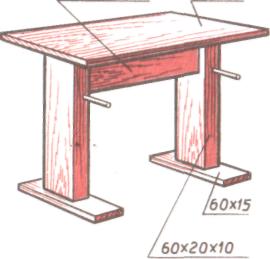                                    80х20х20                                          120х70Самостоятельная работа №2Изготовление подставки  для свёрл.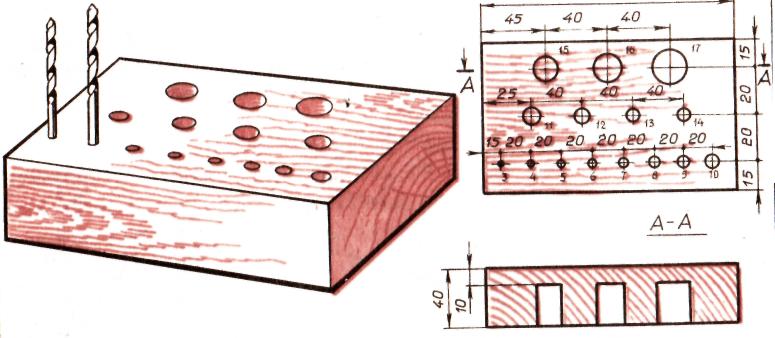 Самостоятельная работа №3Изготовление лопатки.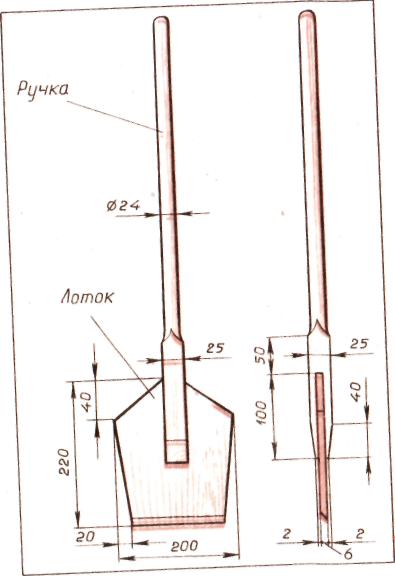 Контрольная работа №1Изготовить подставку под цветы.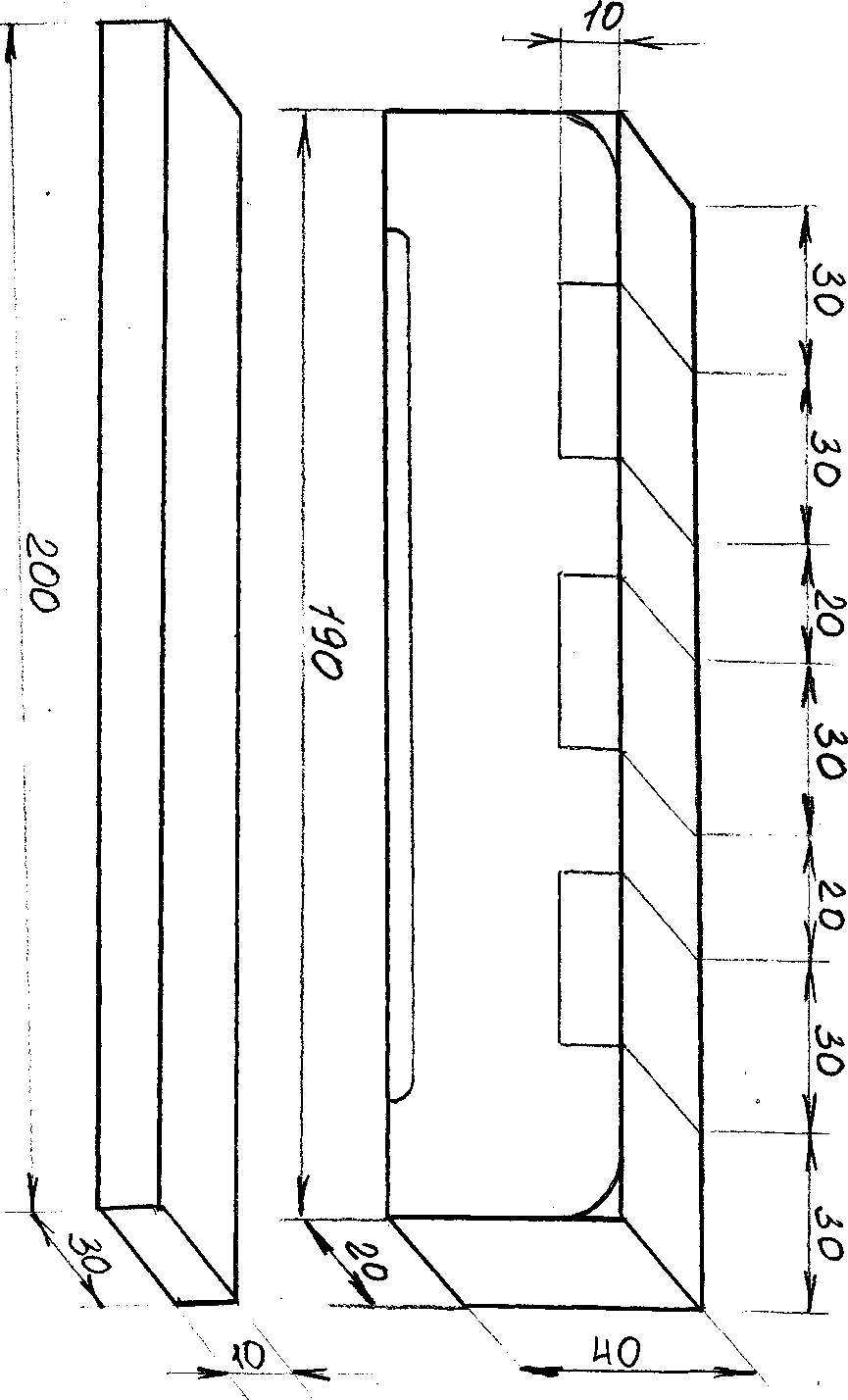 №   п/пНазвание разделаКоличество часов1.Вводное занятие4 ч., п. №12.Пиление столярной ножовкой23 ч., п №23.Промышленная заготовка древесины5ч., п №34.Игрушки из древесного материала19ч., п №45.Самостоятельная работа23 ч., п №56.Сверление отверстий на станке21ч., п №67.Игрушки из древесины и других материалов13 ч., п №78.Выжигание4ч., п №89.Пиление лучковой пилой6 ч., п №910.Строгание рубанком8ч., п №1011.Соединение деталей с помощью шурупов31 ч., п №1112.Изготовление кухонной утвари19ч., п №1213.Соединение рейки с бруском14 ч., п №1314.Контрольная работа14 ч., п №14                                                         Итого:204 часа№ п/пНаименованиераздела и темыКоличество часовиз нихиз нихиз нихиз нихИзделие№ п/пНаименованиераздела и темыКоличество часовтеорияпрактконтрсамостоятИзделие1.Вводное занятие1.1-1.4 Инструктаж по ТБ442.Пиление столярной ножовкой2.1-2.2 Столярные инструменты и приспособления2.3-2.4 Устройство и назначение столярного верстака2.5-2.6 Знакомство с изделием2.7 Пиление как одна из основных столярных операций2.8-2.9 Выполнение упражнений по пилению древесины2.10 Последовательность изготовления изделия2.11-2.12 Основы разметки2.13-2.14 Разметка деталейстроительногонабора2.15-2.16 Пиление брусков2.17 Отделка изделий2.18-2.19 Шлифование торцов деталей2.20-2.21 Окрашивание изделий2.22-2.23 Оценка качества изделия23194Игрушечный строительный материал3.Промышленная заготовка древесины3.1-3.2 Древесина: строение, использование, заготовка3.3-3.4 Пиломатериалы: виды и использование3.5 Определение видов пиломатериалов5414.Игрушки из древесного материала4.1-4.2 Рисунок детали изделия4.3 Знакомство с изделием4.4-4.5 Последовательность изготовления изделия4.6-4.7 Разметка деталей изделия4.8-4.12Заготовка деталей изделия4.13-4.14 Подготовка отверстий4.15-4.16 Сборка изделия4.17-4.18 Отделка изделия4.19 Оценка качества готового изделия1919Игрушечная мебель: стол, стул и др5.Самостоятельная работа5.1-5.23 Самостоятельная работа2323По выбору учителя, в зависимости от уровня подготовки учащихся6.Сверление отверстий на станке6.1Знакомство с понятиями сквозного и несквозного отверстия6.2 Устройство и назначение настольного сверлильного станка6.3-6.4. Назначение и виды сверл6.5. Крепление сверла в патроне сверлильного станка6.6. Правила безопасной работы на настольном сверлильном станке6.7-6.8.Выполнение упражнений по сверлению отверстий6.9. Знакомство с изделием6.10. Последовательность изготовления изделия6.11-6.12. Разметка и отпи-ливание бруска для изделия6.13-6.14. Разметка центров отверстий6.15-6.16. Сверление несквозных отверстий6.17-6.18. Зачистка поверхности подставки6.19. Отделка изделия6.20-6.21. Оценка качества готового изделия21156Подставка для карандашей или сверл7.Игрушки из древесины и других материалов7.1. Знакомство с изделием7.2. Последовательность изготовления изделия7.3. Разметка деталей изделия7.4. Отпиливание заготовок деталей изделия7.5-7.6. Устройство и применение рашпиля, напильника.7.7-7.8. Обработка закругленных поверхностей рашпилем7.9-7.10. Устройство, назначение коловорота, приемы работы.7.11-7.12. Способы соединения деталей изделия         7.13. Сборка изделия1313Модели корабля, трактора, грузового автомобиля8.Выжигание8.1. Устройство элек-тровыжигателя и приемы работы с ним. Правила безопасной работы электровыжи-гателем8.2-8.3. Отделка изделия выжиганием8.4. Отделка изделия лаком44Разделочная доска9.Пиление лучковой пилой9.1. Виды пиления древесины9.2-9.3. Лучковая пила: устройство и правила безопасной работы с ней9.4-9.6. Пиление поперек и вдоль волокон66Подготовка лучковой пилы к работе10.Строгание рубанком10.1-10.2. Грани и ребра бруска (доски)10.3. Общее представление о строении древесины10.4. Устройство рубанка и правила безопасной работы с ним10.5-10.6. Строгание рубанком10.7-108. Строгание заготовок862Прострагивание заготовок для полочки11.Соединение деталей с помощью шурупов11.1-11.2. Чертеж как основной документ для выполнения изделия11.3-11.4. Знакомство с изделием11.5.Последовательность изготовления полочки11.6-11.7. Изготовление деталей изделия11.8. Соединение деталей настенной полочки11.9-11.10. Соединение деталей с помощью шурупов11.11-11.12. Выполнение отверстий с помощью шила или буравчика11.13-11.14. Зенкование отверстий11.15. Устройство ручной дрели и приемы работы11.16-11.17. Выполнение упражнений по сверлению отверстий11.18-11.20.Подготовка отверстий под шурупы11.21-11.22. Зенкование отверстий11.23-11.25. Сборка изделия11.26-11.28. Отделка изделия шлифовкой11.29-11.30. Отделка изделия лакированием11.31. Оценка качества готового изделия311615Настенная полочка12.Изготовление кухонной утвари12.1-12.2. Построение чертежей12.3-12.4. Знакомство с изделием12.5. Древесина для изготовления кухонной утвари12.6.Последовательность изготовления изделия12.7-12.8.черновая разметка заготовки изделия12.9-12.10. Строгание заготовки12.11. Чистовая разметка детали12.12-12.13. Отпиливание припусков12.14-12.15. Обработка торцовых поверхностей рашпилем или шлифовальной шкуркой12.16-12.17. Шлифование изделия12.18-12.19. Отделка изделия1919Кухонная лопаточка13.Соединение рейки с бруском13.1. Врезка как способ соединения деталей13.2. Стамеска. Правила безопасной работы с ней13.3-13.4. Удаление стамеской подрезанного материала13.5. Знакомство с изделием13.6. Последовательность изготовления изделия13.7-13.8. Строгание брусков и реек по чертежу13.9. Одновременная разметка пазов на двух брусках13.10-13.11. Выполнение пазов13.12. Подгонка деталей соединения13.13-13.14. Сборка изделия. Оценка качества готового изделия1414Подставка из реек для цветов14.Контрольная работа14.1-14.14. Практическая работа (по выбору учителя, в зависимости от уровня подготовки учащихся)14 14ИТОГО204ч.139281423классдатаКоличество не проведённых уроковПричинаСогласование с курирующим завучем